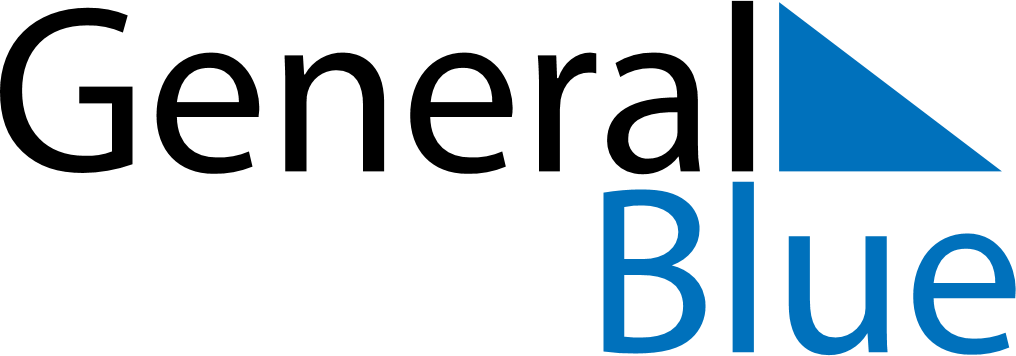 May 2024May 2024May 2024May 2024May 2024May 2024Fellingsbro, OErebro, SwedenFellingsbro, OErebro, SwedenFellingsbro, OErebro, SwedenFellingsbro, OErebro, SwedenFellingsbro, OErebro, SwedenFellingsbro, OErebro, SwedenSunday Monday Tuesday Wednesday Thursday Friday Saturday 1 2 3 4 Sunrise: 4:57 AM Sunset: 8:51 PM Daylight: 15 hours and 53 minutes. Sunrise: 4:55 AM Sunset: 8:54 PM Daylight: 15 hours and 58 minutes. Sunrise: 4:52 AM Sunset: 8:56 PM Daylight: 16 hours and 3 minutes. Sunrise: 4:49 AM Sunset: 8:58 PM Daylight: 16 hours and 8 minutes. 5 6 7 8 9 10 11 Sunrise: 4:47 AM Sunset: 9:01 PM Daylight: 16 hours and 13 minutes. Sunrise: 4:44 AM Sunset: 9:03 PM Daylight: 16 hours and 18 minutes. Sunrise: 4:42 AM Sunset: 9:06 PM Daylight: 16 hours and 23 minutes. Sunrise: 4:39 AM Sunset: 9:08 PM Daylight: 16 hours and 28 minutes. Sunrise: 4:37 AM Sunset: 9:10 PM Daylight: 16 hours and 33 minutes. Sunrise: 4:35 AM Sunset: 9:13 PM Daylight: 16 hours and 38 minutes. Sunrise: 4:32 AM Sunset: 9:15 PM Daylight: 16 hours and 42 minutes. 12 13 14 15 16 17 18 Sunrise: 4:30 AM Sunset: 9:17 PM Daylight: 16 hours and 47 minutes. Sunrise: 4:27 AM Sunset: 9:20 PM Daylight: 16 hours and 52 minutes. Sunrise: 4:25 AM Sunset: 9:22 PM Daylight: 16 hours and 56 minutes. Sunrise: 4:23 AM Sunset: 9:24 PM Daylight: 17 hours and 1 minute. Sunrise: 4:21 AM Sunset: 9:26 PM Daylight: 17 hours and 5 minutes. Sunrise: 4:18 AM Sunset: 9:29 PM Daylight: 17 hours and 10 minutes. Sunrise: 4:16 AM Sunset: 9:31 PM Daylight: 17 hours and 14 minutes. 19 20 21 22 23 24 25 Sunrise: 4:14 AM Sunset: 9:33 PM Daylight: 17 hours and 18 minutes. Sunrise: 4:12 AM Sunset: 9:35 PM Daylight: 17 hours and 23 minutes. Sunrise: 4:10 AM Sunset: 9:37 PM Daylight: 17 hours and 27 minutes. Sunrise: 4:08 AM Sunset: 9:40 PM Daylight: 17 hours and 31 minutes. Sunrise: 4:06 AM Sunset: 9:42 PM Daylight: 17 hours and 35 minutes. Sunrise: 4:04 AM Sunset: 9:44 PM Daylight: 17 hours and 39 minutes. Sunrise: 4:03 AM Sunset: 9:46 PM Daylight: 17 hours and 43 minutes. 26 27 28 29 30 31 Sunrise: 4:01 AM Sunset: 9:48 PM Daylight: 17 hours and 46 minutes. Sunrise: 3:59 AM Sunset: 9:50 PM Daylight: 17 hours and 50 minutes. Sunrise: 3:57 AM Sunset: 9:51 PM Daylight: 17 hours and 54 minutes. Sunrise: 3:56 AM Sunset: 9:53 PM Daylight: 17 hours and 57 minutes. Sunrise: 3:54 AM Sunset: 9:55 PM Daylight: 18 hours and 0 minutes. Sunrise: 3:53 AM Sunset: 9:57 PM Daylight: 18 hours and 4 minutes. 